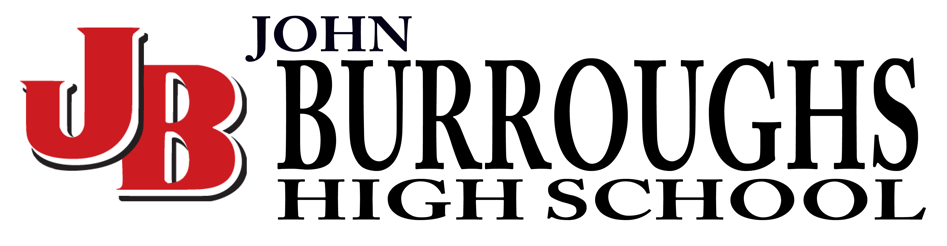 John Burroughs - Central When: Saturday, April 9, 2022TIme: 	Meet at Kennedy (By KPAC)11:15am	Dressed & Ready Itinerary:	11:15 am Meet at Kennedy11:30 am Leave Kennedy  12:30 pm Arrive at John Burroughs HS (Burbank) 1:50 pm Festival Starts 			Awards at 6:30 pm    (bring lunch or lunch $$) 			6:45  Pack up and Leave Oceanside 			8:00 PM	Arrive at Kennedy 